Extra-Curricular PE Timetable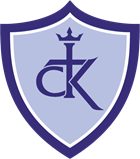 Autumn/Winter Term 2023 (Sept-Dec)Lunchtime clubs 12.45 – 1.15pm              After school clubs 3-4pmYou must bring your full PE kit to participate in extra-curricular clubs and fixtures.TimeMondayTuesday WednesdayThursdayFridayLunchtimeFootball3G Pitch(Miss Brown)Multi SportsSports Hall(Miss Wilkinson)Football3G Pitch (Mr Jackson)Multi SportsSports Hall(Miss Wilkinson)Football3G Pitch(Mrs Willacy)Multi SportsSports Hall(Mr Jackson)Football3G Pitch(Miss Wilkinson)Multi SportsSports Hall(Miss Brown)Football 3G Pitch (Mr Jackson)Multi SportsSports Hall(Mrs Willacy)After schoolStaff meetingsRec Club: -Fitness suite - Badminton-Table Tennis(All PE staff)Netball All years(Mrs Willacy/Miss Wilkinson)Football Year 9, 10, 11 (Mr Jackson)Fitness All years(Miss Brown)Girls’ Football All years (Miss Brown)Boys’ Football Year 7&8(Mr Jackson)DodgeballAll years (Miss Wilkinson)Staff Sport